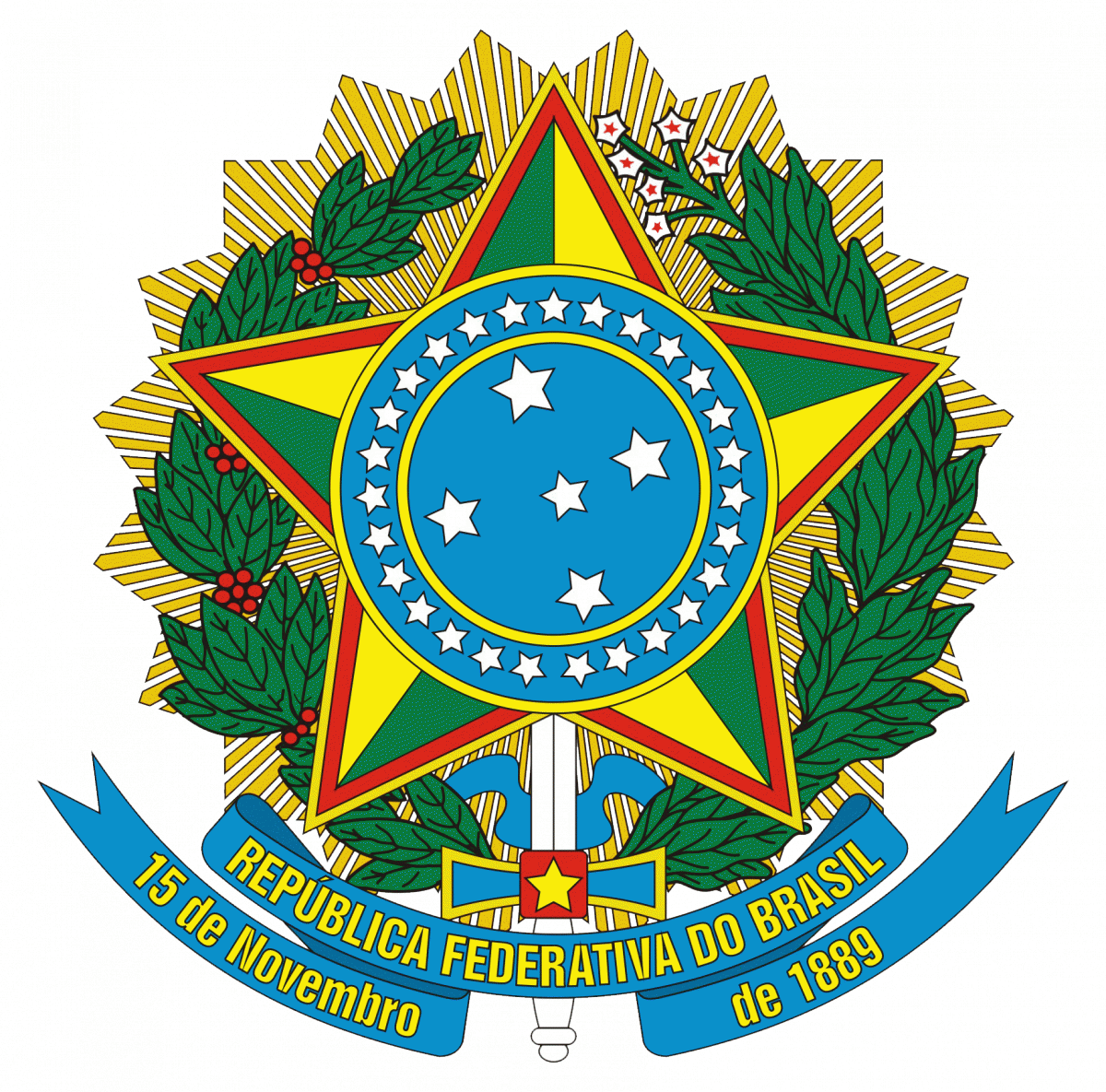 Serviço Público FederalUniversidade Federal FluminenseFORMULÁRIO DE SOLICITAÇÃO DE DIÁRIA E PASSAGEMData da Solicitação: Tipo de PropostoDados do PropostoServidores da UFF e convidados só precisam preencher os itens marcos com *, pois as informações serão extraídas obrigatoriamente do SIAPE. O Colaborador Eventual é obrigado a anexar cópia do CPF, RG, comprovante de residência e currículo resumido (lattes)Observação: Nos casos em que o proposto não seja Servidor da UFF, anexar comprovante de residência.Dados BancáriosTrecho da Viagem ResumidoInformar e Justificar condições e restrições para a solicitação de passagens (horário ou período, aeroporto)Participação do Proposto no Evento/MissãoDiárias:               DeclaraçãoDeclaro estar ciente de que a solicitação está de acordo com a Norma de Serviço nº 645/2015 UFF e de que o proposto que se beneficie de diárias e passagens, concedidas pela Universidade, deverá prestar contas no prazo de no máximo 5 (cinco) dias  após o retorno e apresentar relatório circunstanciado sobre a viagem e seus objetivos, com documentos comprobatórios da participação nas atividades previstas.Estou Ciente de que a não utilização do Bilhete de passagens sem que haja cancelamento ou remarcação devidamente justificado em tempo hábil, implicará em devolução à UFF do valor gasto com a compra das passagens.Assinatura e carimbo da chefia ou professor que          convidou ou proponenteProponente/Concedente: Cargo / Função do Concedente: Unidade Responsável:               Tipo:            Auxílio Alimentação: R$                        Auxílio Transporte: R$ Caso o valor informado seja R$ 0,00, é necessário justificar no campo abaixo e anexar e-mail em que o proposto informou os valores recebidos. Tipo do proposto ________________________                             Patente________________________________   Dados para Professor Estrangeiro:Nome da Mãe : Nº do Passaporte (Entregar Cópia junto à documentação): Nome da Instituição: Adicional de Deslocamento:                      (Somente se houver bilhetes de passagens ou anexar                                                                                                                                                  na prestação de conta)Bagagem Despachada:                                (A partir de 3 pernoites)Possui Seguro Internacional:                          (Anexar Apólice, caso possua)Proposto*Proposto*Proposto*Proposto*Proposto*Data de Nascimento*Data de Nascimento*Data de Nascimento*CPF*RGRGRGÓrgão EmissorÓrgão EmissorÓrgão EmissorSIAPELOTAÇÃOLOTAÇÃOCARGOCARGOCARGOCARGOPIS/PASEPPIS/PASEPTelefone Fixo*Telefone Fixo*Telefone Fixo*Telefone Celular*Telefone Celular*Telefone Celular*Telefone Celular*Telefone Celular*E-MAIL Atualizado*E-MAIL Atualizado*E-MAIL Atualizado*E-MAIL Atualizado*E-MAIL Atualizado*E-MAIL Atualizado*E-MAIL Atualizado*E-MAIL Atualizado*BANCOAGÊNCIACONTALocal de OrigemDataLocal de DestinoMeio de TransporteEmissão de Passagem?IDAIDAIDAIDAIDAVOLTAVOLTAVOLTAVOLTAVOLTAA compra da passagem deverá priorizar a de menor preço, recaindo prioritariamente em percurso de menor duração e considerando o horário e o período da participação do servidor no evento. Quando não houver a opção pela passagem de menor valor, deverá ser devidamente justificada e comprovada a compra.Data e Hora de Início da MissãoData e Hora do Fim da MissãoMotivo da ViagemSe outro, especificar o motivo: Descrição do motivo da viagem com vinculação às atividades institucionais em andamento na UFFJustificativa para viagem sem passagem ou sem diária (Anexar Termo De Renúncia)Justificativa para viagem ocorrida em final de semana, feriado, iniciada na sexta-feira ou horário de partida e chegada, fora do período de 7:00 a 21:00 hs.Assinatura do Proposto